CASA Of Hancock County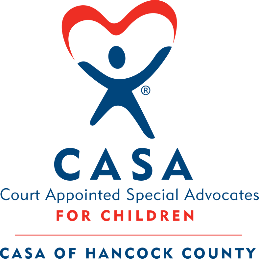 Red Bean Cook-Off Team Entry FormDiamondhead Town GreenSaturday, October 14, 2023 from 4-7pm (Prizes Awarded At 6:30)Team Entry Fee: $100 (Admission for 4 included in fee)Team Entry Fee is $100 and it includes admittance for four to the Red Bean Cook-off for your team. No one will be allowed into the event without a wristband. Additional wristbands are $10.00Enter your best Red Bean and rice recipe and vie for the title of Red Bean Champion all while supporting CASA of Hancock County's efforts to provide a trained community volunteer to advocate for the abused and neglected children of our community.Prizes will be awarded for 1st, 2nd and 3rd Place, Best Cornbread, Best Decorated Booth, Best Non-traditional Bean, and People's Choice.Supplies: There is no electricity available so you will be self-sufficient in terms of keeping your red beans heated. A 12-foot space will be reserved for each booth. Teams also need to bring their own 10x10 tent, table, & up to 4 chairs, table covering, serving utensils & gloves, and a fire extinguisher for your booth. Teams are also responsible for picking up their garbage at the conclusion of the event.  All paper products and spoons will be provided for each participating team. Beverages will be available for purchase, so please, no outside drinks will be allowed.Estimated attendance for the event is approximately 450 people. Please prepare a minimum of 5 gallons of Red Beans. All teams need to be in place and ready to serve by 3:30 p.m.Team Name:    ___________________________________________________Point of Contact: _________________________________________________ Phone: ______________________Address:   __________________________________________________________Email: ____________________________________________________________Is this entry form part of a company sponsorship?	Yes		No(Each sponsor of at least $250 receives a free entry into the cook-off)Additional Tickets Needed ($10 each): _______________________ (4 tickets included with registration)Team entry fee is $100. Please make checks payable to CASA of Hancock County and attach this form once completed with payment. For more information contact CASA of Hancock County at 228.344.0419 or email us @ cynthia@casahancockcounty.org